This project receives funding under the Environmental Co-operation Action FundThe Environmental Co-operation Action Fund promotes the delivery of landscape-scale environmental projects by groups of farmers, foresters and other land managers.The fund, supported by the European Union, supports the costs of planning and facilitating these co-operative projects to deliver environmental benefits throughout Scotland.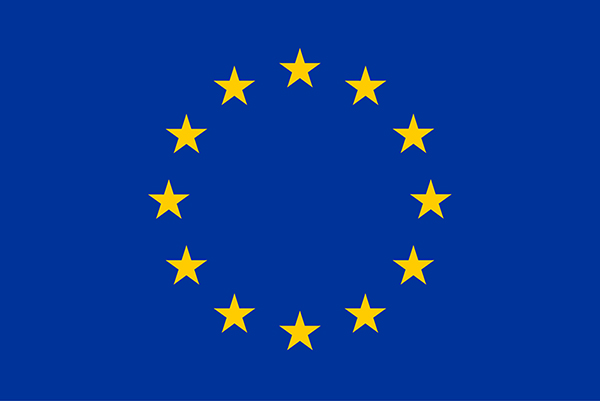 The European Agricultural Fund for Rural Development:Europe investing in rural areas